ANALISIS BAHASA PADA UPACARA PERNIKAHAN ADAT JAWA TENGAH DI DESA KERAMAT GAJAH KECAMATAN GALANG KABUPATEN DELI SERDANG(KAJIAN SOSIOLINGUISTIK)SKRIPSIOLEH :YUYUN ISNARINPM. 191214007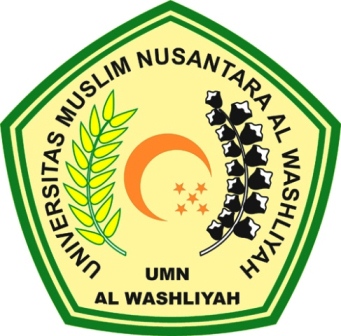 FAKULTAS KEGURUAN DAN ILMU PENDIDIKAN UNIVERSITAS MUSLIM NUSANTARA AL-WASHLIYAH MEDAN2023ANALISIS BAHASA PADA UPACARA PERNIKAHAN ADAT JAWA TENGAH DI DESA KERAMAT GAJAH KECAMATAN GALANG KABUPATEN DELI SERDANG(KAJIAN SOSIOLINGUISTIK)Skripsi ini Diajukan Untuk Melengkapi Tugas-Tugas dan Memenuhi Syarat- Syarat Guru Memperoleh Gelar Sarjana Pendidikan Bahasa dan Sastra Program Studi Pendidikan Bahasa IndonesiaOLEH :YUYUN ISNARINPM. 191214007FAKULTAS KEGURUAN DAN ILMU PENDIDIKAN UNIVERSITAS MUSLIM NUSANTARA AL-WASHLIYAH MEDAN2023